Absent:                                       have no concerns. Voted in advance to approve should majority agree.ENDS:ESSENTIAL SKILLS                             “BARTON EXPERIENCE”        WORK PREPAREDNESS                    REGIONAL WORKFORCE NEEDS                                ACADEMIC ADVANCEMENT             SERVICE REGIONS PERSONAL ENRICHMENT                 STRATEGIC PLANNINGCONTINGENCY PLANNING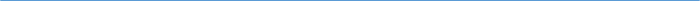 Barton Core Priorities/Strategic Plan Goals Drive Student Success 1. Increase student retention and completion 2. Enhance the Quality of Teaching and Learning Cultivate Community Engagement 3. Enhance Internal Communication 4. Enhance External Communication Emphasize Institutional Effectiveness 5. Initiate periodic review of the Mission Statement and Vision Statement. 6. Through professional development, identify and create a training for understanding and use of process improvement methodologies. Optimize Employee Experience 7. Develop more consistent & robust employee orientation. 8. Enhance professional development system.AGENDA/MINUTESAGENDA/MINUTESTeam NameLearning, Instruction and Curriculum Committee (LICC)DateWednesday, February 10, 2016Time3:30 pm – 4:30 pmLocationA-113/Go To MeetingFacilitatorFacilitatorDr. Robin GarrettDr. Robin GarrettDr. Robin GarrettDr. Robin GarrettDr. Robin GarrettRecorderRayna EngelRayna EngelRayna EngelRayna EngelRayna EngelRayna EngelTeam membersTeam membersTeam membersTeam membersTeam membersTeam membersTeam membersTeam membersTeam membersTeam membersTeam membersTeam membersPresent  XAbsent   OPresent  XAbsent   OTeam 1Team 1Team 2Team 3Team 3Team 3AdditionalAdditionalNonvoting0Stephannie GoerlStephannie Goerl xMike CoxxDeanna HeierDeanna HeierDeanna Heierx Lori CrowtherLori CrowtherxAshley AndersonxMark Bogner Mark Bogner  xCheryl LippertxBrian HoweBrian HoweBrian HowexReGina CasperReGina Casper0Lee MillerxKim BrennanKim Brennan xKaren Kratzer0Terri MebaneTerri MebaneTerri MebanexAnge Sullivan0Randy AllenRandy Allen xBrenda GlendenningxElaine Simmons0Paul FecteauPaul FecteauxRick AbelGuests	Guests	Guests	Guests	Guests	Guests	Guests	Guests	Guests	Guests	Guests	Guests	Guests	Guests	x Mary Foley Mary FoleyxJane Howardx Sara Hoff Sara HoffAction ItemsAction ItemsAction ItemsAction ItemsAction ItemsAction ItemsAction ItemsAction ItemsReporterReporterReporterNew/RevisedNew/RevisedEffective SemesterRoll CallRoll CallRoll CallRoll CallRoll CallRoll CallRoll CallRoll CallRayna EngelRayna EngelRayna EngelN/AN/AN/ADiscussion Relating to Phrasing of Outcomes/Competencies(Possibly adding some additional guidance to the Master Template to help eliminate rewording)If the criteria is set by an overriding agency, it should be stated in the Checklist. This avoids unnecessary time spent on rewording/clarification.The small committee will discuss this further when they look at the Charter.Discussion Relating to Phrasing of Outcomes/Competencies(Possibly adding some additional guidance to the Master Template to help eliminate rewording)If the criteria is set by an overriding agency, it should be stated in the Checklist. This avoids unnecessary time spent on rewording/clarification.The small committee will discuss this further when they look at the Charter.Discussion Relating to Phrasing of Outcomes/Competencies(Possibly adding some additional guidance to the Master Template to help eliminate rewording)If the criteria is set by an overriding agency, it should be stated in the Checklist. This avoids unnecessary time spent on rewording/clarification.The small committee will discuss this further when they look at the Charter.Discussion Relating to Phrasing of Outcomes/Competencies(Possibly adding some additional guidance to the Master Template to help eliminate rewording)If the criteria is set by an overriding agency, it should be stated in the Checklist. This avoids unnecessary time spent on rewording/clarification.The small committee will discuss this further when they look at the Charter.Discussion Relating to Phrasing of Outcomes/Competencies(Possibly adding some additional guidance to the Master Template to help eliminate rewording)If the criteria is set by an overriding agency, it should be stated in the Checklist. This avoids unnecessary time spent on rewording/clarification.The small committee will discuss this further when they look at the Charter.Discussion Relating to Phrasing of Outcomes/Competencies(Possibly adding some additional guidance to the Master Template to help eliminate rewording)If the criteria is set by an overriding agency, it should be stated in the Checklist. This avoids unnecessary time spent on rewording/clarification.The small committee will discuss this further when they look at the Charter.Discussion Relating to Phrasing of Outcomes/Competencies(Possibly adding some additional guidance to the Master Template to help eliminate rewording)If the criteria is set by an overriding agency, it should be stated in the Checklist. This avoids unnecessary time spent on rewording/clarification.The small committee will discuss this further when they look at the Charter.Discussion Relating to Phrasing of Outcomes/Competencies(Possibly adding some additional guidance to the Master Template to help eliminate rewording)If the criteria is set by an overriding agency, it should be stated in the Checklist. This avoids unnecessary time spent on rewording/clarification.The small committee will discuss this further when they look at the Charter.GroupGroupGroupN/AN/AN/ADiscussion relating to requiring all classes to require a C or better to pass. Take to Faculty Council to pass this as a requirement.Discussion relating to requiring all classes to require a C or better to pass. Take to Faculty Council to pass this as a requirement.Discussion relating to requiring all classes to require a C or better to pass. Take to Faculty Council to pass this as a requirement.Discussion relating to requiring all classes to require a C or better to pass. Take to Faculty Council to pass this as a requirement.Discussion relating to requiring all classes to require a C or better to pass. Take to Faculty Council to pass this as a requirement.Discussion relating to requiring all classes to require a C or better to pass. Take to Faculty Council to pass this as a requirement.Discussion relating to requiring all classes to require a C or better to pass. Take to Faculty Council to pass this as a requirement.Discussion relating to requiring all classes to require a C or better to pass. Take to Faculty Council to pass this as a requirement.MDAS 1673 Medical Coding ITabled Until March 2016MDAS 1673 Medical Coding ITabled Until March 2016MDAS 1673 Medical Coding ITabled Until March 2016MDAS 1673 Medical Coding ITabled Until March 2016MDAS 1673 Medical Coding ITabled Until March 2016MDAS 1673 Medical Coding ITabled Until March 2016MDAS 1673 Medical Coding ITabled Until March 2016MDAS 1673 Medical Coding ITabled Until March 2016KimberlyBrennanKimberlyBrennanKimberlyBrennanRevisedRevisedSummer 2016MDAS 1674 Medical Coding IITabled Until March 2016MDAS 1674 Medical Coding IITabled Until March 2016MDAS 1674 Medical Coding IITabled Until March 2016MDAS 1674 Medical Coding IITabled Until March 2016MDAS 1674 Medical Coding IITabled Until March 2016MDAS 1674 Medical Coding IITabled Until March 2016MDAS 1674 Medical Coding IITabled Until March 2016MDAS 1674 Medical Coding IITabled Until March 2016KimberlyBrennanKimberlyBrennanKimberlyBrennanRevisedRevisedSummer 2016MDAS 1675 Medical Coding IIITabled Until March 2016  MDAS 1675 Medical Coding IIITabled Until March 2016  MDAS 1675 Medical Coding IIITabled Until March 2016  MDAS 1675 Medical Coding IIITabled Until March 2016  MDAS 1675 Medical Coding IIITabled Until March 2016  MDAS 1675 Medical Coding IIITabled Until March 2016  MDAS 1675 Medical Coding IIITabled Until March 2016  MDAS 1675 Medical Coding IIITabled Until March 2016  KimberlyBrennanKimberlyBrennanKimberlyBrennanRevisedRevisedSummer 2016AGRI 1197 – Make InactiveAGRI 1197 – Make InactiveAGRI 1197 – Make InactiveAGRI 1197 – Make InactiveAGRI 1197 – Make InactiveAGRI 1197 – Make InactiveAGRI 1197 – Make InactiveAGRI 1197 – Make InactiveCaryn KaiserCaryn KaiserCaryn KaiserMake InactiveMake InactiveSummer 2016AGRI 1132 Farm Machinery RepairChange in Credit HoursAGRI 1132 Farm Machinery RepairChange in Credit HoursAGRI 1132 Farm Machinery RepairChange in Credit HoursAGRI 1132 Farm Machinery RepairChange in Credit HoursAGRI 1132 Farm Machinery RepairChange in Credit HoursAGRI 1132 Farm Machinery RepairChange in Credit HoursAGRI 1132 Farm Machinery RepairChange in Credit HoursAGRI 1132 Farm Machinery RepairChange in Credit HoursMary FoleyMary FoleyMary FoleyRevisedRevisedSummer 2016AGRI 1195 Large Round BalersChange in Credit HoursAGRI 1195 Large Round BalersChange in Credit HoursAGRI 1195 Large Round BalersChange in Credit HoursAGRI 1195 Large Round BalersChange in Credit HoursAGRI 1195 Large Round BalersChange in Credit HoursAGRI 1195 Large Round BalersChange in Credit HoursAGRI 1195 Large Round BalersChange in Credit HoursAGRI 1195 Large Round BalersChange in Credit HoursMary FoleyMary FoleyMary FoleyRevisedRevisedSummer 2016AGRI 1180 Planting EquipmentTabled Until March 2016 – Group decided not to table; go ahead and move through with the rest of the AGRI groupAGRI 1180 Planting EquipmentTabled Until March 2016 – Group decided not to table; go ahead and move through with the rest of the AGRI groupAGRI 1180 Planting EquipmentTabled Until March 2016 – Group decided not to table; go ahead and move through with the rest of the AGRI groupAGRI 1180 Planting EquipmentTabled Until March 2016 – Group decided not to table; go ahead and move through with the rest of the AGRI groupAGRI 1180 Planting EquipmentTabled Until March 2016 – Group decided not to table; go ahead and move through with the rest of the AGRI groupAGRI 1180 Planting EquipmentTabled Until March 2016 – Group decided not to table; go ahead and move through with the rest of the AGRI groupAGRI 1180 Planting EquipmentTabled Until March 2016 – Group decided not to table; go ahead and move through with the rest of the AGRI groupAGRI 1180 Planting EquipmentTabled Until March 2016 – Group decided not to table; go ahead and move through with the rest of the AGRI groupMary FoleyMary FoleyMary FoleyRevisedRevisedSummer 2016AGRI 1199 Self Propelled WindrowersChange in Credit HoursAGRI 1199 Self Propelled WindrowersChange in Credit HoursAGRI 1199 Self Propelled WindrowersChange in Credit HoursAGRI 1199 Self Propelled WindrowersChange in Credit HoursAGRI 1199 Self Propelled WindrowersChange in Credit HoursAGRI 1199 Self Propelled WindrowersChange in Credit HoursAGRI 1199 Self Propelled WindrowersChange in Credit HoursAGRI 1199 Self Propelled WindrowersChange in Credit HoursMary FoleyMary FoleyMary FoleyRevisedRevisedSummer 2016AGRI 1194 Intermediate and Large Square BalersChange in Credit HoursAGRI 1194 Intermediate and Large Square BalersChange in Credit HoursAGRI 1194 Intermediate and Large Square BalersChange in Credit HoursAGRI 1194 Intermediate and Large Square BalersChange in Credit HoursAGRI 1194 Intermediate and Large Square BalersChange in Credit HoursAGRI 1194 Intermediate and Large Square BalersChange in Credit HoursAGRI 1194 Intermediate and Large Square BalersChange in Credit HoursAGRI 1194 Intermediate and Large Square BalersChange in Credit HoursMary FoleyMary FoleyMary FoleyRevisedRevisedSummer 2016AGRI 1215 Skid Steer Loader Operation and DiagnosticsTabled Until March 2016 – Group decided not to table; go ahead and move through with the rest of the AGRI groupAGRI 1215 Skid Steer Loader Operation and DiagnosticsTabled Until March 2016 – Group decided not to table; go ahead and move through with the rest of the AGRI groupAGRI 1215 Skid Steer Loader Operation and DiagnosticsTabled Until March 2016 – Group decided not to table; go ahead and move through with the rest of the AGRI groupAGRI 1215 Skid Steer Loader Operation and DiagnosticsTabled Until March 2016 – Group decided not to table; go ahead and move through with the rest of the AGRI groupAGRI 1215 Skid Steer Loader Operation and DiagnosticsTabled Until March 2016 – Group decided not to table; go ahead and move through with the rest of the AGRI groupAGRI 1215 Skid Steer Loader Operation and DiagnosticsTabled Until March 2016 – Group decided not to table; go ahead and move through with the rest of the AGRI groupAGRI 1215 Skid Steer Loader Operation and DiagnosticsTabled Until March 2016 – Group decided not to table; go ahead and move through with the rest of the AGRI groupAGRI 1215 Skid Steer Loader Operation and DiagnosticsTabled Until March 2016 – Group decided not to table; go ahead and move through with the rest of the AGRI groupMary FoleyMary FoleyMary FoleyRevisedRevisedSummer 2016NAID 1229 Nursing Home AideChange in Course DescriptionNAID 1229 Nursing Home AideChange in Course DescriptionNAID 1229 Nursing Home AideChange in Course DescriptionNAID 1229 Nursing Home AideChange in Course DescriptionNAID 1229 Nursing Home AideChange in Course DescriptionNAID 1229 Nursing Home AideChange in Course DescriptionNAID 1229 Nursing Home AideChange in Course DescriptionNAID 1229 Nursing Home AideChange in Course DescriptionSara HoffSara HoffSara HoffRevisedRevisedSummer 2016Military Dangerous Materials Handling – Military CertificateMilitary Dangerous Materials Handling – Military CertificateMilitary Dangerous Materials Handling – Military CertificateMilitary Dangerous Materials Handling – Military CertificateMilitary Dangerous Materials Handling – Military CertificateMilitary Dangerous Materials Handling – Military CertificateMilitary Dangerous Materials Handling – Military CertificateMilitary Dangerous Materials Handling – Military CertificateTerri MebaneTerri MebaneTerri MebaneRevisedRevisedSummer 2016NAID 1235 Medication AideTabled Until March 2016NAID 1235 Medication AideTabled Until March 2016NAID 1235 Medication AideTabled Until March 2016NAID 1235 Medication AideTabled Until March 2016NAID 1235 Medication AideTabled Until March 2016NAID 1235 Medication AideTabled Until March 2016NAID 1235 Medication AideTabled Until March 2016NAID 1235 Medication AideTabled Until March 2016Sara HoffSara HoffSara HoffRevisedRevisedSummer 2016OFTC 1603 Keyboarding IIChange in Course DescriptionOFTC 1603 Keyboarding IIChange in Course DescriptionOFTC 1603 Keyboarding IIChange in Course DescriptionOFTC 1603 Keyboarding IIChange in Course DescriptionOFTC 1603 Keyboarding IIChange in Course DescriptionOFTC 1603 Keyboarding IIChange in Course DescriptionOFTC 1603 Keyboarding IIChange in Course DescriptionOFTC 1603 Keyboarding IIChange in Course DescriptionRenetta FurrowRenetta FurrowRenetta FurrowRevisedRevisedSummer 2016LIFE 1406 Principles of BotanyNew. Set to start in March. Look at Banner. LIFE 1406 Principles of BotanyNew. Set to start in March. Look at Banner. LIFE 1406 Principles of BotanyNew. Set to start in March. Look at Banner. LIFE 1406 Principles of BotanyNew. Set to start in March. Look at Banner. LIFE 1406 Principles of BotanyNew. Set to start in March. Look at Banner. LIFE 1406 Principles of BotanyNew. Set to start in March. Look at Banner. LIFE 1406 Principles of BotanyNew. Set to start in March. Look at Banner. LIFE 1406 Principles of BotanyNew. Set to start in March. Look at Banner. Rick AbelRick AbelRick AbelRevisedRevisedSummer 2016PHED XXXX Hip Hop Dance FitnessTabled Until March 2016PHED XXXX Hip Hop Dance FitnessTabled Until March 2016PHED XXXX Hip Hop Dance FitnessTabled Until March 2016PHED XXXX Hip Hop Dance FitnessTabled Until March 2016PHED XXXX Hip Hop Dance FitnessTabled Until March 2016PHED XXXX Hip Hop Dance FitnessTabled Until March 2016PHED XXXX Hip Hop Dance FitnessTabled Until March 2016PHED XXXX Hip Hop Dance FitnessTabled Until March 2016Rick AbelRick AbelRick AbelNewNewSummer 2016MATH 1798 JumpMathMATH 1798 JumpMathMATH 1798 JumpMathMATH 1798 JumpMathMATH 1798 JumpMathMATH 1798 JumpMathMATH 1798 JumpMathMATH 1798 JumpMathBrian HoweBrian HoweBrian HoweRevisedRevisedSummer 2016MATH 1813 College Preparatory Mathematics IMATH 1813 College Preparatory Mathematics IMATH 1813 College Preparatory Mathematics IMATH 1813 College Preparatory Mathematics IMATH 1813 College Preparatory Mathematics IMATH 1813 College Preparatory Mathematics IMATH 1813 College Preparatory Mathematics IMATH 1813 College Preparatory Mathematics IBrian HoweBrian HoweBrian HoweRevisedRevisedSummer 2016MATH 1815 College Preparatory Mathematics IITabled Until March 2016 – Don’t table. Allow to move through.MATH 1815 College Preparatory Mathematics IITabled Until March 2016 – Don’t table. Allow to move through.MATH 1815 College Preparatory Mathematics IITabled Until March 2016 – Don’t table. Allow to move through.MATH 1815 College Preparatory Mathematics IITabled Until March 2016 – Don’t table. Allow to move through.MATH 1815 College Preparatory Mathematics IITabled Until March 2016 – Don’t table. Allow to move through.MATH 1815 College Preparatory Mathematics IITabled Until March 2016 – Don’t table. Allow to move through.MATH 1815 College Preparatory Mathematics IITabled Until March 2016 – Don’t table. Allow to move through.MATH 1815 College Preparatory Mathematics IITabled Until March 2016 – Don’t table. Allow to move through.Brian HoweBrian HoweBrian HoweRevisedRevisedSummer 2016MATH 1817 College Preparatory Mathematics IIIMATH 1817 College Preparatory Mathematics IIIMATH 1817 College Preparatory Mathematics IIIMATH 1817 College Preparatory Mathematics IIIMATH 1817 College Preparatory Mathematics IIIMATH 1817 College Preparatory Mathematics IIIMATH 1817 College Preparatory Mathematics IIIMATH 1817 College Preparatory Mathematics IIIBrian HoweBrian HoweBrian HoweRevisedRevisedSummer 2016MATH 1825 College Preparatory Mathematics IVMATH 1825 College Preparatory Mathematics IVMATH 1825 College Preparatory Mathematics IVMATH 1825 College Preparatory Mathematics IVMATH 1825 College Preparatory Mathematics IVMATH 1825 College Preparatory Mathematics IVMATH 1825 College Preparatory Mathematics IVMATH 1825 College Preparatory Mathematics IVBrian HoweBrian HoweBrian HoweRevisedRevisedSummer 2016MLTR 1040 Military Passenger-Carrying Vehicle OperationsTabled Until March 2016MLTR 1040 Military Passenger-Carrying Vehicle OperationsTabled Until March 2016MLTR 1040 Military Passenger-Carrying Vehicle OperationsTabled Until March 2016MLTR 1040 Military Passenger-Carrying Vehicle OperationsTabled Until March 2016MLTR 1040 Military Passenger-Carrying Vehicle OperationsTabled Until March 2016MLTR 1040 Military Passenger-Carrying Vehicle OperationsTabled Until March 2016MLTR 1040 Military Passenger-Carrying Vehicle OperationsTabled Until March 2016MLTR 1040 Military Passenger-Carrying Vehicle OperationsTabled Until March 2016Terri MebaneTerri MebaneTerri MebaneRevisedRevisedSummer 2016MLTR 1020 Maintenance Manager Change in Course DescriptionMLTR 1020 Maintenance Manager Change in Course DescriptionMLTR 1020 Maintenance Manager Change in Course DescriptionMLTR 1020 Maintenance Manager Change in Course DescriptionMLTR 1020 Maintenance Manager Change in Course DescriptionMLTR 1020 Maintenance Manager Change in Course DescriptionMLTR 1020 Maintenance Manager Change in Course DescriptionMLTR 1020 Maintenance Manager Change in Course DescriptionTerri MebaneTerri MebaneTerri MebaneRevisedRevisedSummer 2016MLTR 1022 Physical Security Change in Course DescriptionMLTR 1022 Physical Security Change in Course DescriptionMLTR 1022 Physical Security Change in Course DescriptionMLTR 1022 Physical Security Change in Course DescriptionMLTR 1022 Physical Security Change in Course DescriptionMLTR 1022 Physical Security Change in Course DescriptionMLTR 1022 Physical Security Change in Course DescriptionMLTR 1022 Physical Security Change in Course DescriptionTerri MebaneTerri MebaneTerri MebaneRevisedRevisedSummer 2016MLTR 1044 US Army Generator OperatorTabled Until March 2016MLTR 1044 US Army Generator OperatorTabled Until March 2016MLTR 1044 US Army Generator OperatorTabled Until March 2016MLTR 1044 US Army Generator OperatorTabled Until March 2016MLTR 1044 US Army Generator OperatorTabled Until March 2016MLTR 1044 US Army Generator OperatorTabled Until March 2016MLTR 1044 US Army Generator OperatorTabled Until March 2016MLTR 1044 US Army Generator OperatorTabled Until March 2016Terri MebaneTerri MebaneTerri MebaneRevisedRevisedSummer 2016MLTR 1626 Weapons Storage Facility OperationsChange in Course DescriptionMLTR 1626 Weapons Storage Facility OperationsChange in Course DescriptionMLTR 1626 Weapons Storage Facility OperationsChange in Course DescriptionMLTR 1626 Weapons Storage Facility OperationsChange in Course DescriptionMLTR 1626 Weapons Storage Facility OperationsChange in Course DescriptionMLTR 1626 Weapons Storage Facility OperationsChange in Course DescriptionMLTR 1626 Weapons Storage Facility OperationsChange in Course DescriptionMLTR 1626 Weapons Storage Facility OperationsChange in Course DescriptionTerri MebaneTerri MebaneTerri MebaneRevisedRevisedSummer 2016MLTR 1627 Management of Weapons Storage FacilitiesChange in Course DescriptionMLTR 1627 Management of Weapons Storage FacilitiesChange in Course DescriptionMLTR 1627 Management of Weapons Storage FacilitiesChange in Course DescriptionMLTR 1627 Management of Weapons Storage FacilitiesChange in Course DescriptionMLTR 1627 Management of Weapons Storage FacilitiesChange in Course DescriptionMLTR 1627 Management of Weapons Storage FacilitiesChange in Course DescriptionMLTR 1627 Management of Weapons Storage FacilitiesChange in Course DescriptionMLTR 1627 Management of Weapons Storage FacilitiesChange in Course DescriptionTerri MebaneTerri MebaneTerri MebaneRevisedRevisedSummer 2016MLTC 1519 Clinical Practicum IChange in Credit Hours and Course DescriptionMLTC 1519 Clinical Practicum IChange in Credit Hours and Course DescriptionMLTC 1519 Clinical Practicum IChange in Credit Hours and Course DescriptionMLTC 1519 Clinical Practicum IChange in Credit Hours and Course DescriptionMLTC 1519 Clinical Practicum IChange in Credit Hours and Course DescriptionMLTC 1519 Clinical Practicum IChange in Credit Hours and Course DescriptionMLTC 1519 Clinical Practicum IChange in Credit Hours and Course DescriptionMLTC 1519 Clinical Practicum IChange in Credit Hours and Course DescriptionCheryl LippertCheryl LippertCheryl LippertRevisedRevisedSummer 2016MLTC 1501 Phlebotomy Clinical PracticumNew Course Title and Change in Course DescriptionMLTC 1501 Phlebotomy Clinical PracticumNew Course Title and Change in Course DescriptionMLTC 1501 Phlebotomy Clinical PracticumNew Course Title and Change in Course DescriptionMLTC 1501 Phlebotomy Clinical PracticumNew Course Title and Change in Course DescriptionMLTC 1501 Phlebotomy Clinical PracticumNew Course Title and Change in Course DescriptionMLTC 1501 Phlebotomy Clinical PracticumNew Course Title and Change in Course DescriptionMLTC 1501 Phlebotomy Clinical PracticumNew Course Title and Change in Course DescriptionMLTC 1501 Phlebotomy Clinical PracticumNew Course Title and Change in Course DescriptionCheryl LippertCheryl LippertCheryl LippertRevisedRevisedSummer 2016MLTC 1520 Clinical Practicum IIChange in Course DescriptionMLTC 1520 Clinical Practicum IIChange in Course DescriptionMLTC 1520 Clinical Practicum IIChange in Course DescriptionMLTC 1520 Clinical Practicum IIChange in Course DescriptionMLTC 1520 Clinical Practicum IIChange in Course DescriptionMLTC 1520 Clinical Practicum IIChange in Course DescriptionMLTC 1520 Clinical Practicum IIChange in Course DescriptionMLTC 1520 Clinical Practicum IIChange in Course DescriptionCheryl LippertCheryl LippertCheryl LippertRevisedRevisedSummer 2016Syllabi Submitted for Formatting ChangesSyllabi Submitted for Formatting ChangesSyllabi Submitted for Formatting ChangesSyllabi Submitted for Formatting ChangesSyllabi Submitted for Formatting ChangesSyllabi Submitted for Formatting ChangesSyllabi Submitted for Formatting ChangesSyllabi Submitted for Formatting ChangesReporterReporterReporterNew/RevisedNew/RevisedEffective SemesterAGRI 1183, 1184, 1205AGRI 1183, 1184, 1205AGRI 1183, 1184, 1205AGRI 1183, 1184, 1205AGRI 1183, 1184, 1205AGRI 1183, 1184, 1205AGRI 1183, 1184, 1205AGRI 1183, 1184, 1205Mary FoleyMary FoleyMary FoleyFormat OnlyFormat OnlySummer 2016AUTO 1106, 1107AUTO 1106, 1107AUTO 1106, 1107AUTO 1106, 1107AUTO 1106, 1107AUTO 1106, 1107AUTO 1106, 1107AUTO 1106, 1107Mary FoleyMary FoleyMary FoleyFormat OnlyFormat OnlySummer 2016NATG 1180, 1185NATG 1180, 1185NATG 1180, 1185NATG 1180, 1185NATG 1180, 1185NATG 1180, 1185NATG 1180, 1185NATG 1180, 1185Mary FoleyMary FoleyMary FoleyFormat OnlyFormat OnlySummer 2016NURS 1206, 1208, 1222, 1228, 1255, 1257, 1259NURS 1206, 1208, 1222, 1228, 1255, 1257, 1259NURS 1206, 1208, 1222, 1228, 1255, 1257, 1259NURS 1206, 1208, 1222, 1228, 1255, 1257, 1259NURS 1206, 1208, 1222, 1228, 1255, 1257, 1259NURS 1206, 1208, 1222, 1228, 1255, 1257, 1259NURS 1206, 1208, 1222, 1228, 1255, 1257, 1259NURS 1206, 1208, 1222, 1228, 1255, 1257, 1259Kathy KottasKathy KottasKathy KottasFormat OnlyFormat OnlySummer 2016AGRI 1202, 1210AGRI 1202, 1210AGRI 1202, 1210AGRI 1202, 1210AGRI 1202, 1210AGRI 1202, 1210AGRI 1202, 1210AGRI 1202, 1210Caryn KaiserCaryn KaiserCaryn KaiserFormat OnlyFormat OnlySummer 2016EMTS 1513EMTS 1513EMTS 1513EMTS 1513EMTS 1513EMTS 1513EMTS 1513EMTS 1513Kathy KottasKathy KottasKathy KottasFormat OnlyFormat OnlySummer 2016MEAS 1107 MEAS 1107 MEAS 1107 MEAS 1107 MEAS 1107 MEAS 1107 MEAS 1107 MEAS 1107 Mary FoleyMary FoleyMary FoleyFormat OnlyFormat OnlySummer 2016AUTO 1108, 1122AUTO 1108, 1122AUTO 1108, 1122AUTO 1108, 1122AUTO 1108, 1122AUTO 1108, 1122AUTO 1108, 1122AUTO 1108, 1122Mary FoleyMary FoleyMary FoleyFormat OnlyFormat OnlySummer 2016Changes to Agenda after sent to members: The items highlighted in YELLOW have been tabled until the March 2016 Meeting.Tabled MDAS 1673, 1674, and 1675 until March, per request of Jane Howard (waiting on Adjunct).Tabled Sub-Team 1 February syllabi. Randy and Stephannie will be unable to attend the meeting, and have questions/concerns about some of the syllabi reviewed by the team.Changes to Agenda after sent to members: The items highlighted in YELLOW have been tabled until the March 2016 Meeting.Tabled MDAS 1673, 1674, and 1675 until March, per request of Jane Howard (waiting on Adjunct).Tabled Sub-Team 1 February syllabi. Randy and Stephannie will be unable to attend the meeting, and have questions/concerns about some of the syllabi reviewed by the team.Changes to Agenda after sent to members: The items highlighted in YELLOW have been tabled until the March 2016 Meeting.Tabled MDAS 1673, 1674, and 1675 until March, per request of Jane Howard (waiting on Adjunct).Tabled Sub-Team 1 February syllabi. Randy and Stephannie will be unable to attend the meeting, and have questions/concerns about some of the syllabi reviewed by the team.Changes to Agenda after sent to members: The items highlighted in YELLOW have been tabled until the March 2016 Meeting.Tabled MDAS 1673, 1674, and 1675 until March, per request of Jane Howard (waiting on Adjunct).Tabled Sub-Team 1 February syllabi. Randy and Stephannie will be unable to attend the meeting, and have questions/concerns about some of the syllabi reviewed by the team.Changes to Agenda after sent to members: The items highlighted in YELLOW have been tabled until the March 2016 Meeting.Tabled MDAS 1673, 1674, and 1675 until March, per request of Jane Howard (waiting on Adjunct).Tabled Sub-Team 1 February syllabi. Randy and Stephannie will be unable to attend the meeting, and have questions/concerns about some of the syllabi reviewed by the team.Changes to Agenda after sent to members: The items highlighted in YELLOW have been tabled until the March 2016 Meeting.Tabled MDAS 1673, 1674, and 1675 until March, per request of Jane Howard (waiting on Adjunct).Tabled Sub-Team 1 February syllabi. Randy and Stephannie will be unable to attend the meeting, and have questions/concerns about some of the syllabi reviewed by the team.Changes to Agenda after sent to members: The items highlighted in YELLOW have been tabled until the March 2016 Meeting.Tabled MDAS 1673, 1674, and 1675 until March, per request of Jane Howard (waiting on Adjunct).Tabled Sub-Team 1 February syllabi. Randy and Stephannie will be unable to attend the meeting, and have questions/concerns about some of the syllabi reviewed by the team.Changes to Agenda after sent to members: The items highlighted in YELLOW have been tabled until the March 2016 Meeting.Tabled MDAS 1673, 1674, and 1675 until March, per request of Jane Howard (waiting on Adjunct).Tabled Sub-Team 1 February syllabi. Randy and Stephannie will be unable to attend the meeting, and have questions/concerns about some of the syllabi reviewed by the team.